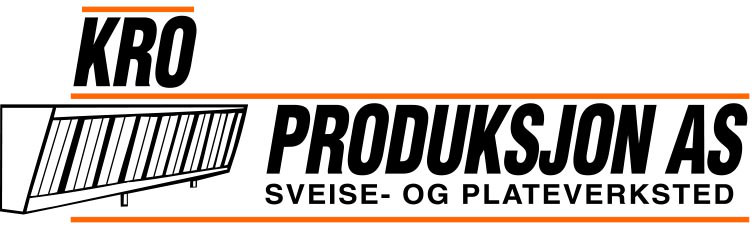 RENGJØRING OG VEDLIKEHOLD AV UV- LYSRengjøring av uv-pæren bør gjøres hver 14. ende dag.Husk å slå av anlegget, før du fjerner fettfiltrene og starter rengjøringen.Vask lysrøret «lett», med en fuktig klut.Tørk deretter forsiktig av med en tørr klut.Sett in fettfiltrene.Start anlegget.